PressekontaktAlfred Kärcher SE & Co. KGAlfred-Kärcher-Str. 28-4071364 Winnenden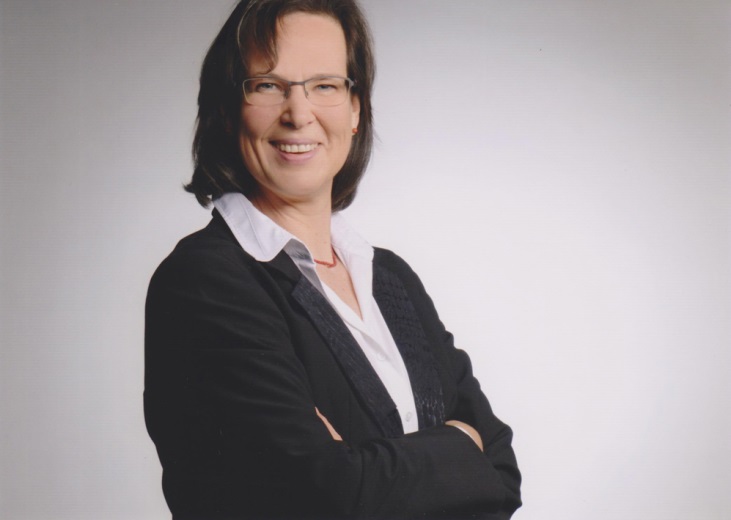 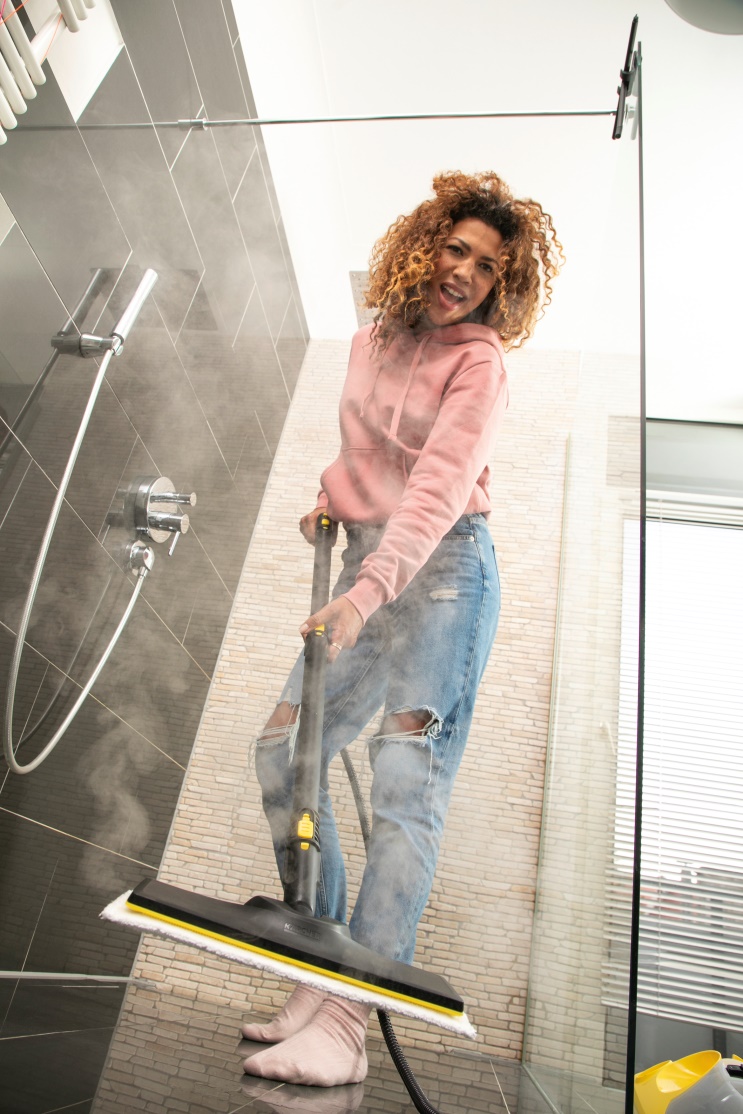 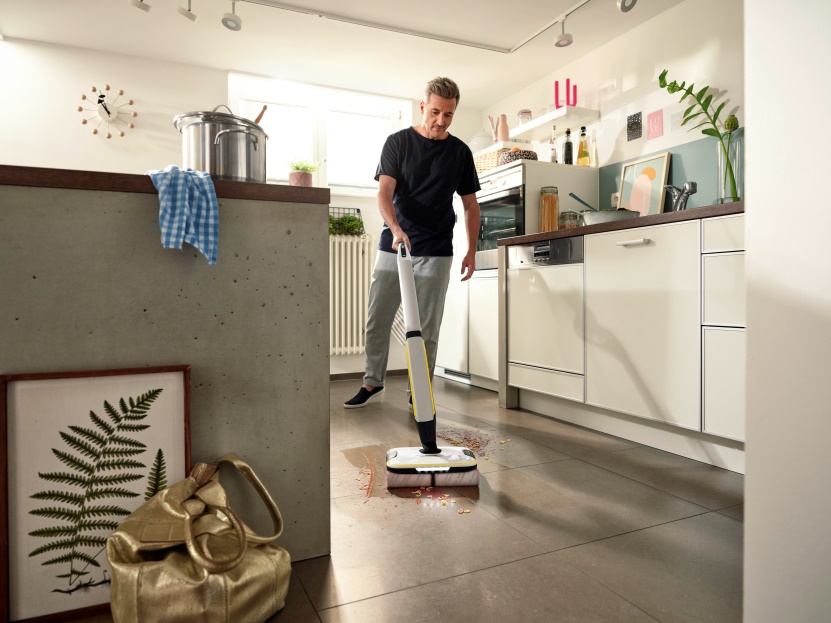 